Overall 11+ years’ experience helps in establishing an effective communication process for implementing strategic plans, operational and administrative process for smooth performance of the entire system.Proactive personnel with exceptional interpersonal skills collaborated with the fine expertise of professionalism and dedication to increase customer base and rendering support for effective management.To be a part of an organization where my true potential can be unleashed and utilized for the tremendous growth of the company.InternshipPhilips Pakistan Limited(Formerly Philips Electrical Industries of Pakistan Limited)(Professional and Consumer Lighting Company)		(February 2015 – August 2015)Philips is one of the world's top three consumer electronics companies, with a range of products based on the company’s world-leading digital technology competencies, and designed to enhance consumers’ everyday lives - at home, at work or on the move.Department:Logistic & ProcurementPrinciple Duties and Authority:Identify the goods and services to procure.Complete Purchase Orders and issue to suppliers.Agree on delivery timeframes and methods.Receive goods and services from suppliers.Review and accept the items procured.Coordinates with the clients.Making quotation for order placing and preparing comparative statements.Maintaining and updating of records.Ensure current and accurate inventory control.Ensure that space, equipment and resources are optimized to enable reduced lead times.Ensures operations are conducted as per the SOP’s.Guides and motivates the personnel under his control for performance enhancement.Verifying Daily Inspection ChecklistsGoods moving instructions.Placing and keeping of materials at site and feedback from the storekeeper.Practical ExperienceeVoiceScribe (Pvt.) Ltd.(Medical Transcription Company)				(April 2007– December 2014)Medical transcription, also known as MT, is an allied health profession, which deals in the process of transcription, or converting voice-recorded reports as dictated by physicians or other healthcare professionals, into text format.Scope of Duties:MT/Quality ControllerPrinciple Duties and Authority:Typing Speed: 85 to 100 words per minute.Knowledge of anatomy, physiology medical terminology with various medical specialties.Knowledge of medical transcription guidelines and practices.Transcribes accurately, utilizing correct punctuation, grammar and spelling, and edits for inconsistencies.Ability to use designated reference materials.Knowledge of dictating equipment, computer, and appropriate computer software.Ability to operate designated word processing.Ability to follow written instruction.Mehran Associates(Real Estate Company)					(June 2005 – August 2006)Mehran Associates works as builders, property consultants and booking agents.Scope of Duties:Marketing ExecutivePrinciple Duties and Authority:Marketing.Customer service focus.Sales negotiating.Property valuations.Buying and selling.Commercial buildings.Residential lettings.Property lettings.Documentation.Lightopower (Pvt.) Ltd.(Electric Engineering Services/Installations Company)	(July 2004 – December 2004)Lightopower has a proven track record of successful installation of Floodlights in all major cricket stadiums in Pakistan as well as monumental/spot lightning in various cities/areas of Pakistan including beaches, auditoriums, historic buildings & roads.Scope of Duties:TechnicianPrinciple Duties and Authority:Assist in the developing of programs for new equipment and major repairs.Maintain electrical equipment.Research and test vendors' and competitors' products.Prepare and study technical drawings and specifications of electrical systems to ensure that installations and operations conform to standards.Assist in the purchase of materials and production equipment.Obtain quotes on costs of new electrical projects.Diagnosis cause of electrical or mechanical malfunction or failure of operational equipment and performs preventive and corrective maintenance.Academic QualificationsMBA	 (Supply Chain Management)		KASBIT			(2013)B.Com	 (Graduation with Commerce)				(2010)F.Sc	 (Higher Secondary School Certificate)					(2005)S.S.C 	 (Secondary School Certificate with Science major)			(2002)Computer SkillsMicrosoft WindowsMicrosoft OfficeSAP (Systems Application Products)Peachtree (Accounting Software)Primavera 3 (Business Planning Software)Internet Surfing/ResearchingWell versed with customized inventory management Soft waresLanguage ProficiencyEnglishUrduPersonal InformationDate of Birth:		December 22, 1986Nationality:		Pakistani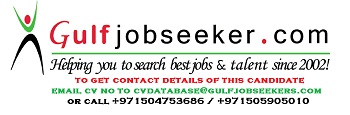 Gulfjobseeker.com CV No: 1465212